BankverbindungSämtliche ORGINAL-Belege liegen anbei. Hiermit versichere ich, dass mir die Reisekosten entstanden sind und von keiner anderen Stelle erstattet werden.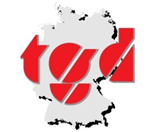 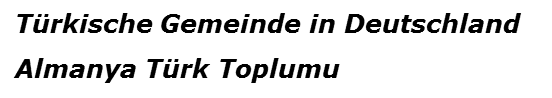 Türkische Gemeinde in Deutschland e.V. (TGD), Obentrautstr. 72, 10963 Berlin, Tel: 030 21003632, info@tgd.de, www.tgd.deMerkblatt zur Abrechnung von Reisekosten Die Reisekostenabrechnung erfolgt ausschließlich nach den Vorgaben des Bundereisekostengesetzes (BRKG) in der aktuellsten VersionReisekosten wie Bahntickets, Parkgebühren, öffentlicher Personennahverkehr können nur erstattet werden, wenn sämtliche Belege im ORGINAL bei der TGD eingereicht werdenBitte reichen Sie die ORGINAL-Belege zusammen mit der ausgefüllten Vorlage „Reisekostenabrechnung“ bei der TGD ein.An- und Abreise mit der Deutschen BahnNutzen Sie bitte zur An- und Abreise die Deutsche BahnErstattungsfähig sind die Kosten für die Fahrt in der 2. Klasse der Deutschen BahnVergünstigungen (z.B. Bahncard) sind hierbei bitte wahrzunehmenBitte achten Sie unbedingt darauf, Ihr Bahnticket entwerten zu lassenFalls Sie keinen Zangenabdruck auf Ihrem Onlinezugticket bekommen haben, so senden Sie uns bitte das Ticket zu mit einem handschriftlichen Vermerk, wo Sie eidesstattlich versichern diese Bahnreise angetreten zu haben mit Datum und Unterschrift.Taxikosten können grundsätzlich nicht erstattet werden - Flugkosten nur im Ausnahmefall und unter vorheriger Konsultation mit der TGDAn- und Abreise mit dem privaten PKWSollten Sie dennoch mit dem eigenen PKW reisen, so beachten Sie bitte folgendes: Die TGD übernimmt keine Haftung für Schäden, die möglicherweise während der Reise entstehen. Das Risiko einer PKW-Nutzung trägt also ausschließlich der/die ReisendeEs können 0,20€ je Kilometer zurückgelegter Strecke erstattet werden Allerdings besteht eine Obergrenze von max. 130,00 € (insgesamt für Hin- und Rückfahrt)Zusätzlich zum Reisekostenformular benötigen wir eine Route der zurückgelegten Strecke (z.B. von Googlemaps) ÜbernachtungskostenHotelbuchungen übernimmt grundsätzlich die TGD. Eigenständige Buchungen müssen daher in jedem Fall mit der TGD abgesprochen werden.Türkische Gemeinde in DeutschlandTürkische Gemeinde in DeutschlandTürkische Gemeinde in DeutschlandTürkische Gemeinde in DeutschlandTürkische Gemeinde in DeutschlandTürkische Gemeinde in DeutschlandTürkische Gemeinde in DeutschlandTürkische Gemeinde in DeutschlandTürkische Gemeinde in DeutschlandTürkische Gemeinde in DeutschlandTürkische Gemeinde in DeutschlandTürkische Gemeinde in DeutschlandTürkische Gemeinde in DeutschlandTürkische Gemeinde in DeutschlandReisekostenabrechnung Für das Projekt“ Gemeinsam. Schaffen. Patenschaften für das WIR der Verschiedenen“Reisekostenabrechnung Für das Projekt“ Gemeinsam. Schaffen. Patenschaften für das WIR der Verschiedenen“Reisekostenabrechnung Für das Projekt“ Gemeinsam. Schaffen. Patenschaften für das WIR der Verschiedenen“Reisekostenabrechnung Für das Projekt“ Gemeinsam. Schaffen. Patenschaften für das WIR der Verschiedenen“Reisekostenabrechnung Für das Projekt“ Gemeinsam. Schaffen. Patenschaften für das WIR der Verschiedenen“Reisekostenabrechnung Für das Projekt“ Gemeinsam. Schaffen. Patenschaften für das WIR der Verschiedenen“Reisekostenabrechnung Für das Projekt“ Gemeinsam. Schaffen. Patenschaften für das WIR der Verschiedenen“Reisekostenabrechnung Für das Projekt“ Gemeinsam. Schaffen. Patenschaften für das WIR der Verschiedenen“Reisekostenabrechnung Für das Projekt“ Gemeinsam. Schaffen. Patenschaften für das WIR der Verschiedenen“Reisekostenabrechnung Für das Projekt“ Gemeinsam. Schaffen. Patenschaften für das WIR der Verschiedenen“Reisekostenabrechnung Für das Projekt“ Gemeinsam. Schaffen. Patenschaften für das WIR der Verschiedenen“Reisekostenabrechnung Für das Projekt“ Gemeinsam. Schaffen. Patenschaften für das WIR der Verschiedenen“Reisekostenabrechnung Für das Projekt“ Gemeinsam. Schaffen. Patenschaften für das WIR der Verschiedenen“Reisekostenabrechnung Für das Projekt“ Gemeinsam. Schaffen. Patenschaften für das WIR der Verschiedenen“Reise nach Berlin vonReise nach Berlin vonReise nach Berlin vonZweck der ReiseZweck der ReiseBeginn der Anreise           Beginn der Anreise           Beginn der Anreise           Beginn der Anreise           amamumUhrEnde der Rückreise        Ende der Rückreise        Ende der Rückreise        Ende der Rückreise        amamumUhrBeginn der VeranstaltungBeginn der VeranstaltungBeginn der VeranstaltungBeginn der VeranstaltungamamumUhrEnde der Veranstaltung Ende der Veranstaltung Ende der Veranstaltung Ende der Veranstaltung amamumUhrFahrtkostenFahrtkostenFahrtkostenFahrtkostenFahrtkostenFahrtkostenFahrtkostenFahrtkostenFahrtkostenFahrtkostenFahrtkostenFahrtkostenFahrtkostenFahrtkostena)Deutsche Bahn Von Von Von Deutsche Bahn nachnachnach€(Hin-u Rückfahrt)(Hin-u Rückfahrt)Zuschläge/ReservierungenZuschläge/ReservierungenZuschläge/ReservierungenZuschläge/ReservierungenZuschläge/ReservierungenZuschläge/ReservierungenZuschläge/ReservierungenZuschläge/ReservierungenZuschläge/Reservierungen€b)Pkwkmkmkm0,20 €0,20 €0,20 €€(Hin-u Rückfahrt)(Hin-u Rückfahrt)c)FlugkostenVonVonVonNachNachNach€(Hin- u Rückflug)(Hin- u Rückflug)Übernachtungs- und VerpflegungskostenÜbernachtungs- und VerpflegungskostenÜbernachtungs- und VerpflegungskostenÜbernachtungs- und VerpflegungskostenÜbernachtungs- und VerpflegungskostenÜbernachtungs- und VerpflegungskostenÜbernachtungs- und VerpflegungskostenÜbernachtungs- und VerpflegungskostenÜbernachtungs- und VerpflegungskostenÜbernachtungs- und VerpflegungskostenÜbernachtungs- und VerpflegungskostenÜbernachtungs- und VerpflegungskostenÜbernachtungs- und VerpflegungskostenÜbernachtungs- und VerpflegungskostenDatumDatumDatumDatumDatumDatumDatumDatumDatumDatumvonvonbisbisÜbernachtungskosten insgesamt(inkl. Frühstück)Übernachtungskosten insgesamt(inkl. Frühstück)Übernachtungskosten insgesamt(inkl. Frühstück)Übernachtungskosten insgesamt(inkl. Frühstück)Übernachtungskosten insgesamt(inkl. Frühstück)Übernachtungskosten insgesamt(inkl. Frühstück)Übernachtungskosten insgesamt(inkl. Frühstück)Übernachtungskosten insgesamt(inkl. Frühstück)Übernachtungskosten insgesamt(inkl. Frühstück)Übernachtungskosten insgesamt(inkl. Frühstück)€Sonstige KostenSonstige KostenSonstige KostenSonstige KostenSonstige KostenSonstige KostenSonstige KostenSonstige KostenSonstige KostenSonstige KostenSonstige KostenSonstige KostenSonstige KostenSonstige KostenÖffentliche Verkehrsmittel(ggfs. Taxi wg. Ausfall ÖPNV)Öffentliche Verkehrsmittel(ggfs. Taxi wg. Ausfall ÖPNV)Öffentliche Verkehrsmittel(ggfs. Taxi wg. Ausfall ÖPNV)Öffentliche Verkehrsmittel(ggfs. Taxi wg. Ausfall ÖPNV)Öffentliche Verkehrsmittel(ggfs. Taxi wg. Ausfall ÖPNV)Öffentliche Verkehrsmittel(ggfs. Taxi wg. Ausfall ÖPNV)Öffentliche Verkehrsmittel(ggfs. Taxi wg. Ausfall ÖPNV)Öffentliche Verkehrsmittel(ggfs. Taxi wg. Ausfall ÖPNV)Öffentliche Verkehrsmittel(ggfs. Taxi wg. Ausfall ÖPNV)Öffentliche Verkehrsmittel(ggfs. Taxi wg. Ausfall ÖPNV)€GesamtkostenGesamtkostenGesamtkostenGesamtkostenGesamtkostenGesamtkostenGesamtkostenGesamtkostenGesamtkostenGesamtkosten€KontoinhaberIn:IBAN:BIC:Ort, DatumUnterschriftSachlich & rechnerisch richtig: Überwiesen am